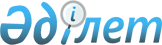 Об утверждении государственного образовательного заказа на дошкольное воспитание и обучение, размера подушевого финансирования и родительской платы на 2014 годПостановление акимата Енбекшильдерского района Акмолинской области от 28 мая 2014 года № а-5/149. Зарегистрировано Департаментом юстиции Акмолинской области 30 июня 2014 года № 4246      Примечание РЦПИ.

      В тексте документа сохранена пунктуация и орфография оригинала.

      В соответствии со статьями 31, 37 Закона Республики Казахстан «О местном государственном управлении и самоуправлении в Республике Казахстан» от 23 января 2001 года, подпункта 8-1 пункта 4 статьи 6 Закона Республики Казахстан «Об образовании» от 27 июля 2007 года акимат района ПОСТАНОВЛЯЕТ:



      1. Утвердить прилагаемый государственный образовательный заказ на дошкольное воспитание и обучение, размер подушевого финансирования и родительской платы на 2014 год согласно приложению.



      2. Контроль за исполнением настоящего постановления возложить на заместителя акима района Ахметову О.Т.



      3. Настоящее постановление вступает в силу со дня государственной регистрации в Департаменте юстиции Акмолинской области и вводится в действие со дня официального опубликования.      Аким района                                А.Садуақасұлы

Приложение к постановлению

акимата Енбекшильдерского

района от 28 мая 2014  

года № а-5/149       

Государственный образовательный заказ на дошкольное воспитание и обучение, размер подушевого финансирования и родительской платы на 2014 годпродолжение таблицы
					© 2012. РГП на ПХВ «Институт законодательства и правовой информации Республики Казахстан» Министерства юстиции Республики Казахстан
				Наименование районаКоличество воспитанников организаций дошкольного воспитания и обученияКоличество воспитанников организаций дошкольного воспитания и обученияКоличество воспитанников организаций дошкольного воспитания и обученияКоличество воспитанников организаций дошкольного воспитания и обученияРазмер подушевого финансирования в дошкольных организациях в месяц (тенге)Размер подушевого финансирования в дошкольных организациях в месяц (тенге)Размер подушевого финансирования в дошкольных организациях в месяц (тенге)Размер подушевого финансирования в дошкольных организациях в месяц (тенге)Детский садДетский садМини-центр с полным днем пребывания при школеМини-центр с неполным днем пребывания при школеДетский садДетский садМини-центр с полным днем пребывания при школеМини-центр с неполным днем пребывания при школегосударственныйчастныйМини-центр с полным днем пребывания при школеМини-центр с неполным днем пребывания при школегосударственныйчастныйМини-центр с полным днем пребывания при школеМини-центр с неполным днем пребывания при школеЕнбекшильдерский район100025270207330148877444Средняя стоимость расходов на одного воспитанника в месяц (тенге)Средняя стоимость расходов на одного воспитанника в месяц (тенге)Средняя стоимость расходов на одного воспитанника в месяц (тенге)Средняя стоимость расходов на одного воспитанника в месяц (тенге)Размер родительской платы в дошкольных организациях образования в месяц (тенге)Размер родительской платы в дошкольных организациях образования в месяц (тенге)Размер родительской платы в дошкольных организациях образования в месяц (тенге)Размер родительской платы в дошкольных организациях образования в месяц (тенге)Детский садДетский садМини-центр с полным днем пребывания при школеМини-центр с неполным днем пребывания при школеДетский садДетский садМини-центр с полным днем пребывания при школеМини-центр с неполным днем пребывания при школегосударственныйчастныйМини-центр с полным днем пребывания при школеМини-центр с неполным днем пребывания при школегосударственныйчастныйМини-центр с полным днем пребывания при школеМини-центр с неполным днем пребывания при школе2073301488774445200045000